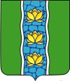 АДМИНИСТРАЦИЯ КУВШИНОВСКОГО РАЙОНАПОСТАНОВЛЕНИЕО запрещении выхода населения и выезда автотранспорта на лед водных объектов Кувшиновского районаВ целях обеспечения безопасности и сохранения жизни людей,ПОСТАНОВЛЯЮ:Запретить выход на лед и нахождение на нем людей, а также выезда автотранспорта на лед на всех водных объектах Кувшиновского района до особого указания.Рекомендовать начальнику Кувшиновского отделения полиции МО МВД «Торжокский» регулярно проводить рейды по выявлению нарушителей данного постановления.Главам администраций сельских поселений довести до населения требования данного постановления.Главам администраций сельских поселений, руководителям МАУ «Негочанская плотина» и АО «Каменская БКФ» предусмотреть выставление на берегах водных объектов района предупредительных аншлагов.Контроль за исполнением настоящего постановления возложить на первого заместителя главы администрации Кувшиновского района.Настоящее постановление вступает в силу со дня его подписания, подлежит официальному опубликованию в общественно-политической районной газете «Знамя» и размещению на официальном сайте администрации Кувшиновского района в сети «Интернет».И.о. главы Кувшиновского района                                                          М. С. Аваев26.11.2020 г.№439г. Кувшиново